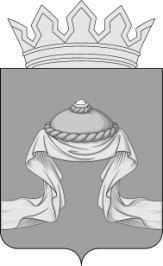 Администрация Назаровского районаКрасноярского краяРАСПОРЯЖЕНИЕ«17» 10 2023                                   г. Назарово				№ 409-рВ соответствии со статьей 173 Бюджетного кодекса Российской Федерации, постановлением администрации Назаровского района от 13.02.2013 № 61-п «Об утверждении Порядка разработки прогноза социально-экономического развития Назаровского района», постановлением администрации Назаровского района от 27.09.2013 № 499-п «Об утверждении Порядка составления проекта решения  Назаровского районного Совета депутатов о районном бюджете на очередной финансовый год и плановый период», руководствуясь статьями 15 и 19 Устава Назаровского муниципального района Красноярского края:1. Одобрить прогноз социально-экономического развития Назаровского района на 2024 год и плановый период 2025-2026 годов.2. Одобрить основные характеристики проекта районного бюджета на 2024 год и плановый период 2025-2026 годов.3. Отделу организационной работы и документационного обеспечения администрации Назаровского района (Любавина) разместить распоряжение на сайте Назаровского муниципального района Красноярского края                         в информационно-телекоммуникационной сети «Интернет».4. Контроль за исполнением распоряжения оставляю за собой.5.   Распоряжение вступает в силу со дня подписания.Глава района                                                                                     М. А. Ковалев